                               OBRAZLOŽENJE REBALANSA FINANCIJSKOG PLANA                             JAVNE USTANOVE U KULTURI DUBROVAČKE LJETNE IGREUsvojeni financijski plan prihoda i rashoda  JUK Dubrovačke ljetne igre za 2021. godinu iznosi 13.348.700 kn , a rebalans iznosi 13.966.400 kn , što je povećanje za 4,62 %.Osnovni izvori prihoda su državni proračun ( Ministarstvo kulture i medija), proračun Grada Dubrovnika, proračun Dubrovačko-neretvanske županije, prihodi ostvareni vlastitom djelatnošću( prodaja ulaznica i suvenira, iznajmljivanje prostora, promidžbene usluge) , donacije i prihodi iz EU fondova . Preneseni višak iz 2020. godine iznosi  919.700 kn, od čega je 167.700 kn od vlastite djelatnosti, a 752.000 kn namjenska sredstva za programe koje nismo bili u mogućnosti  izvesti u 2020. godini zbog   općepoznate pandemijske krize.Troškovi  Redovne djelatnosti  povećani su u odnosu na planirane za 796.900 kn zbog povećanja vlastitih prihoda od prodaje ulaznica, usluga najma i promidžbenih usluga , te je prijedlog da se 700.000 kn uloži u neophodne investicije ( nabava stolica za Knežev dvor koje koriste i ostale kulturne ustanove za koncerte, a većina ih je već neupotrebljiva; opreme za rasvjetu koju skupo iznajmljujemo svake godine iz Zagreba;  alate za stolariju i transport nužnih za izradu scenografija predstava) a ostatak na investicijsko održavanje opreme  i prijevoznih sredstava. Prihodi iz gradskog proračuna su smanjeni  za 380.000 kn jer su smanjeni rashodi za plaće zbog dva zaposlenika koji su veći dio godine bili na bolovanju, a neće biti isplaćeni darovi i nagrade koje su bile planirane.Programski troškovi :Troškovi 72. Dubrovačkih ljetnih  igara  planirani su u iznsu 7.800.000 kn, a ostvareni  u iznosu 7.126.100 kn . Do ovog smanjenja došlo je jer je planom bio predviđen program koji  je modificiran  na sjednici  Festivalskog vijeća  11.5.2021. godine , a nastale su i značajne uštede korištenjem vlastitih kapaciteta s ciljem smanjenja vanjskih usluga, prilagodbi programa lokacijama koje nisu logistički skupe i zahtjevne, smanjenju cijene smještaja i slično. Prilog: 72. Dubrovačke ljetne igre u brojkama.Troškovi Posebnih programa planirani su u iznosu 340.000 kn jer tadašnje mjere distance nisu omogućavale rad u zatvorenim prostorima, a rebalansom predviđamo 741.800 kn jer smo po relaksaciji mjera rasteretili sezonu na izvanfestivalske programe. Programi predviđeni u ljetnikovcu Bunić-Kaboga djelomično su održani prije festivalske sezone, a u tijeku je održavanje niz edukativno-kreativnih radionica namijenjenih prvenstveno djeci i mladima, planira se održati  gostovanje Teatra Poco Loco , tradicionalna serija događanja Božić u Kabogi , jedan koncert, radionica Ben Cain-a u suradnji s umjetničkom školom, čitanje priča za djecu. Kao i  svih dosadašnjih godina na raspolaganju smo  kao  tehnička podrška svim događanjima u Gradu.Troškovi Dubrovačkog zimskog festivala planirani su u iznosu 400.000 kn, a ovim rebalansom iznose 370.000 kn jer će Upravni odjel za kulturu i baštinu iznos od 30.000 kn prebaciti direktno Ustanovi Kinematografi  Dubrovnik za njihove aktivnosti u sklopu ovog programa.Troškovi programa Port of dreamers planirani su u iznosu 500.000 kn, a ovim rebalansom su povećani  i iznose 595.400 kn.  Ovaj program većim dijelom financiran je sredstvima fonda Kreativne Europe, dijelom sredstvima Ministarstva kulture i medija i vlastitim sredstvima. U okviru ovog programa izvedene su tri predstave,  jedna u organizaciji Dubrovačkih ljetnih igara kao nositelja projekta ,  te po jedna u organizaciji partnera Slovenskog narodnog gledališća Maribor i Kulturanove iz Novog Sada. Projekt je započeo 2018. godine i trebao trajati do 2020., zbog općepoznatih razloga produžen je za jednu godinu i uspješno okončan ove sezone.Troškovi programa Synergy planirani su u iznosu 48.700 kn, a ovim rebalansom iznose 76.200 kn.Projektom se želi potaknuti skladanje novih djela klasične glazbe inspiriranih lokalnom baštinom zemalja partnera projekta te umrežiti mlade glazbenike , skladatelje i organizacije koje se bave klasičnom glazbom na Zapadnom Balkanu.Nositelj projekta je Fondacija Don Branko Sbutega  iz Crne Gore i financira 80 %  projekta, a Dubrovačke ljetne igre sudjeluju sa dijelom plaće zaposlenika  financiranom iz proračuna Grada Dubrovnika.    Rebalansom plana udovoljeno je zakonskim odredbama o uravnoteženosti prihoda i rashodaproračuna JUK  Dubrovačke ljetne igre te su osigurana sredstva za podmirenje svih rashoda.Dubrovnik, 11.10.2021.Ravnateljica :Ivana Medo Bogdanović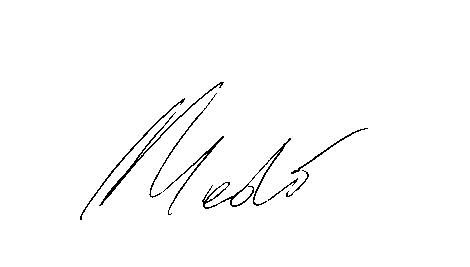 Prilozi :  1. 72. Dubrovačke ljetne igre u brojkama               2.  Tablica plana i I rebalansa financijskog plana 2021.